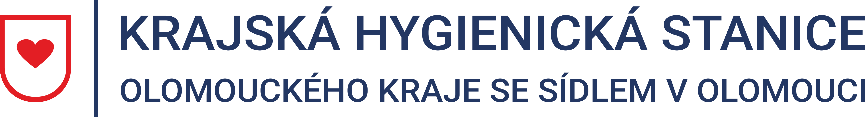 Tisková zprávaVydáno 20. 8. 2021 14:00AKTUÁLNÍ EPIDEMIOLOGICKÁ SITUACE V OLOMOUCKÉM KRAJIAktuální epidemiologická situace v Olomouckém kraji je ke dni 20. 8. 2021 pod kontrolou. Vývoj počtu pozitivních případů od minulého týdne má mírně klesající tendenci. Za období 13. 8. – 19. 8. 2021 eviduje Krajská hygienická stanice Olomouckého kraje se sídlem v Olomouci (dále jen „KHS“) 41 nových případů onemocnění COVID-19. Nově potvrzené případy onemocnění mají ve většinovém podílu nezávažný průběh. Týdenní incidence na 100 tisíc obyvatel se drží na hodnotě 7. Mezi nemocnými jsou především děti ve věku od 12 let a mladí lidé ve věkové kategorii do 29 let. Počet nově nakažených potenciálně zranitelných pacientů je nízký. KHS apelujeme na důsledné dodržování základních hygienických pravidel a používání adekvátní ochrany dýchacích cest.Mgr. Markéta Koutná, Ph.D., tisková mluvčí, telefon 585 719 244, e-mail: media@khsol.cz